Найди и подчеркни выделенную букву.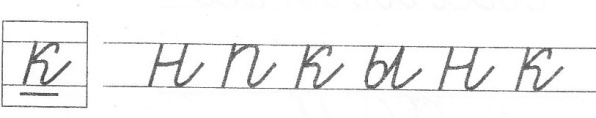 Подчеркни буквы, которые выходят за рабочую строку снизу.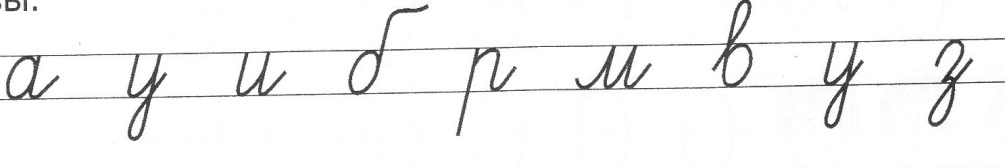 Соедини букву с её элементами.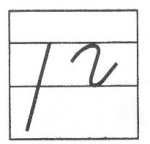 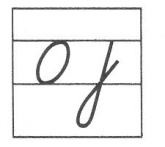 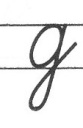 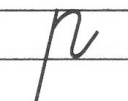 Составь схему слова.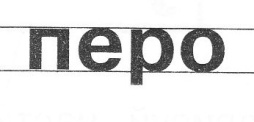 Обведи печатные буквы.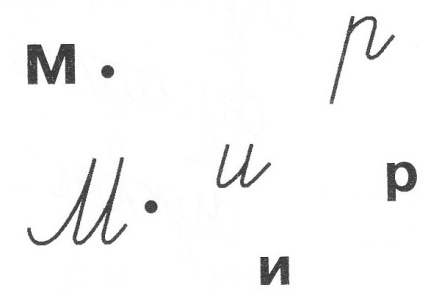 Найди лишний элемент, зачеркни его.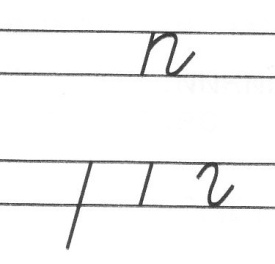 Найди и подчеркни выделенную букву.Для 1 класса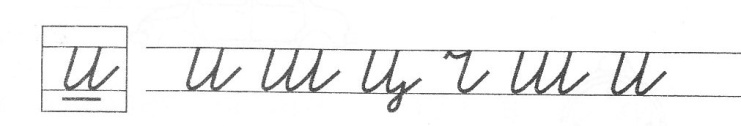 Подчеркни буквы, которые выходят за рабочую строку сверху.Соедини букву с её элементами.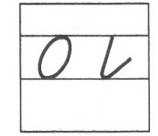 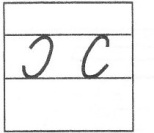 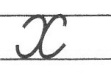 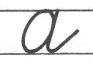 Составь схему слова.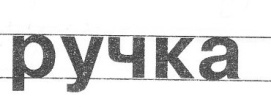 Обведи письменные  буквы.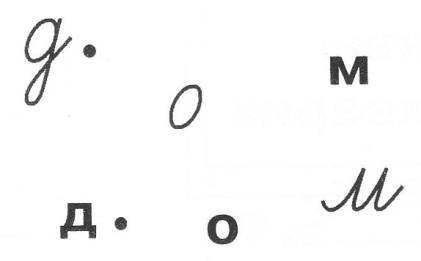 Найди лишний элемент, зачеркни его.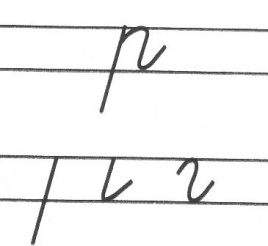 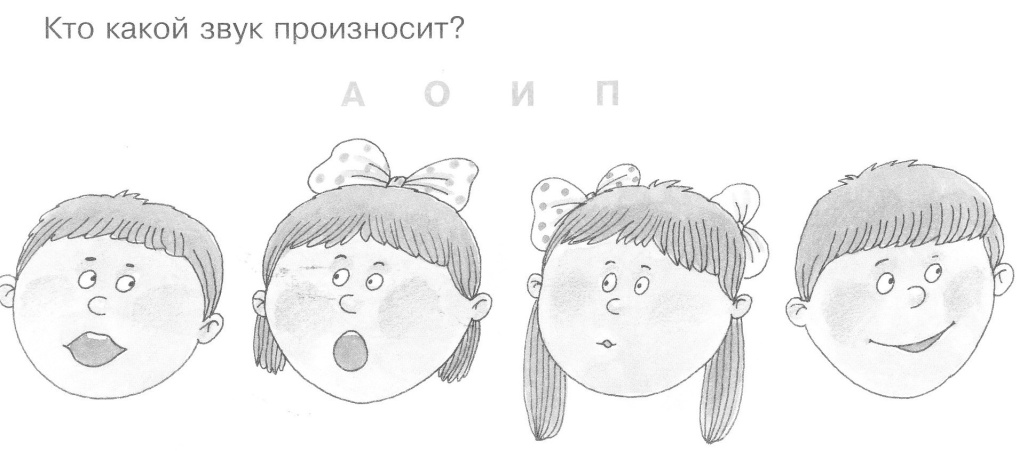 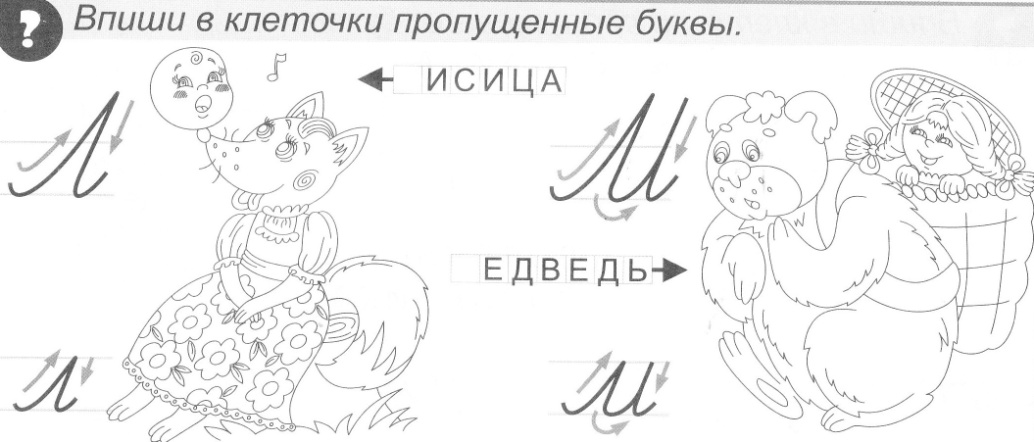 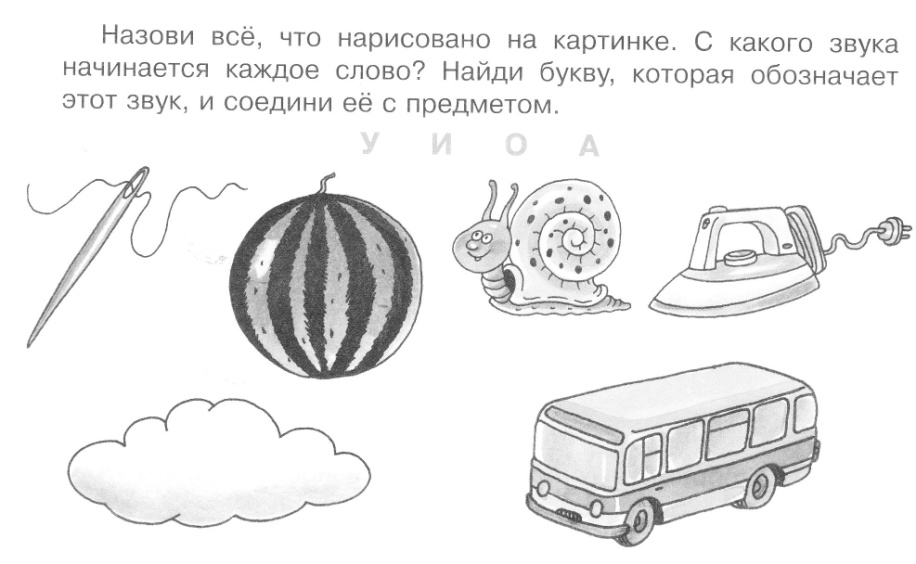 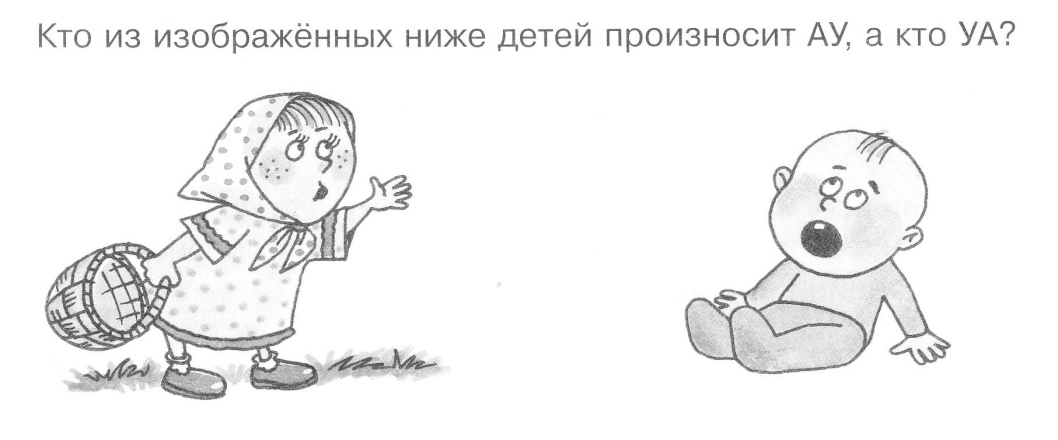 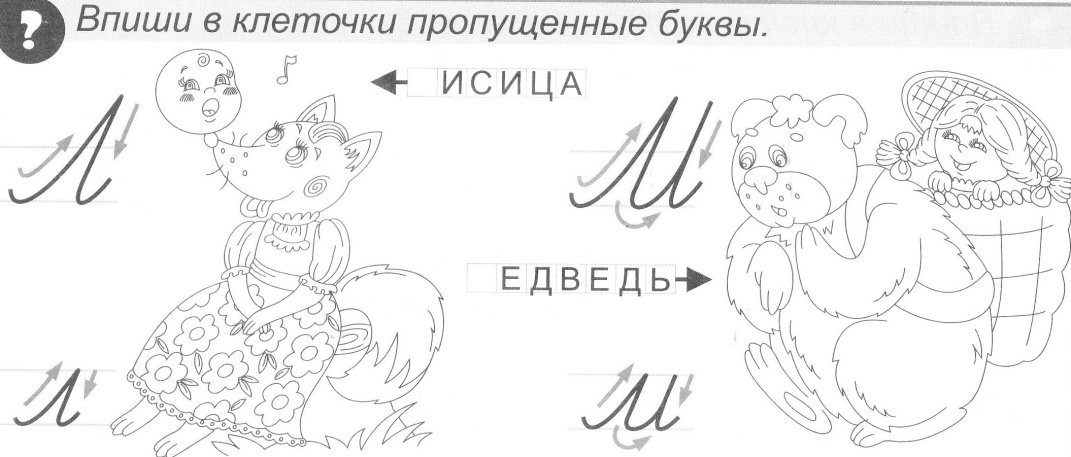 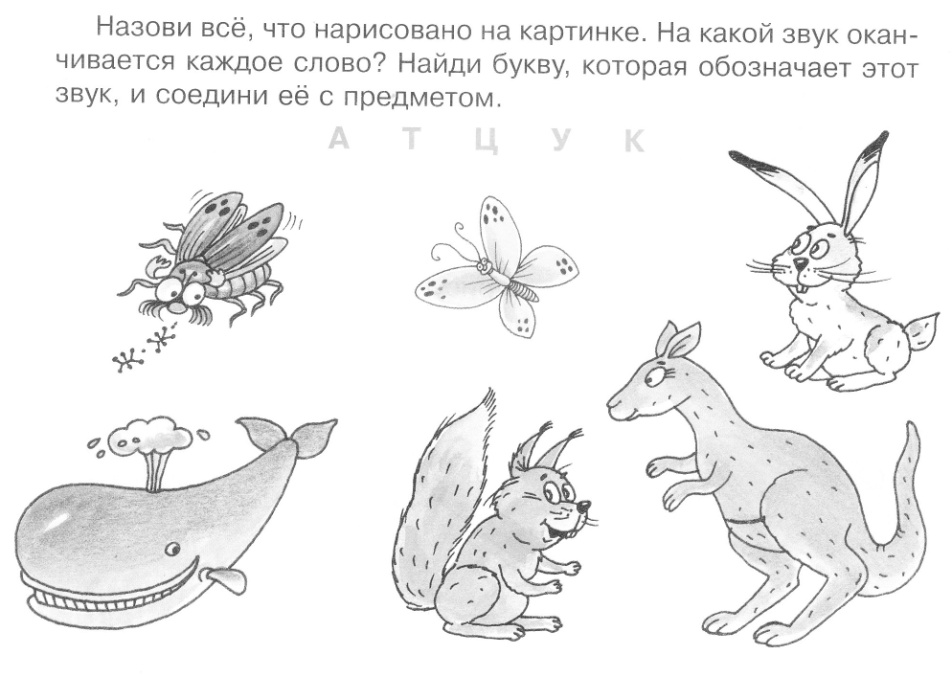 